Publicado en España el 04/07/2022 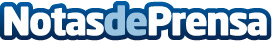 Bikestocks da las claves de un buen mantenimiento de las bicicletas para cicloturistas en veranoLas vacaciones de verano son un momento ideal para disfrutar del turismo practicando ciclismo. Para hacerlo con la máxima seguridad, es importante mantener un buen cuidado de las bicicletasDatos de contacto:Bikestocks932 632 552Nota de prensa publicada en: https://www.notasdeprensa.es/bikestocks-da-las-claves-de-un-buen Categorias: Nacional Viaje Ciclismo Consumo http://www.notasdeprensa.es